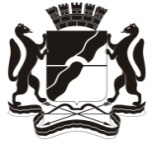 СОВЕТ ДЕПУТАТОВГОРОДА НОВОСИБИРСКАПОСТОЯННАЯ КОМИССИЯ  ПО КОНТРОЛЮ ЗА ИСПОЛНЕНИЕМ ОРГАНАМИ МЕСТНОГО САМОУПРАВЛЕНИЯ И ИХ ДОЛЖНОСТНЫМИ ЛИЦАМИ ПОЛНОМОЧИЙ ПО РЕШЕНИЮ ВОПРОСОВ МЕСТНОГО ЗНАЧЕНИЯ РЕШЕНИЕЗаслушав информацию о выполнении рекомендаций Совета депутатов города Новосибирска по итогам рассмотрения отчета о результатах деятельности мэра города Новосибирска и мэрии города Новосибирска в 2022 году за 10 месяцев 2023 года (далее – информация), комиссия РЕШИЛА:Принять информацию к сведению.14.11.2023                г. Новосибирск                г. Новосибирск   № 235О выполнении рекомендаций Совета депутатов города Новосибирска по итогам рассмотрения отчета о результатах деятельности мэра города Новосибирска и мэрии города Новосибирска в 2022 году за 10 месяцев 2023 года О выполнении рекомендаций Совета депутатов города Новосибирска по итогам рассмотрения отчета о результатах деятельности мэра города Новосибирска и мэрии города Новосибирска в 2022 году за 10 месяцев 2023 года О выполнении рекомендаций Совета депутатов города Новосибирска по итогам рассмотрения отчета о результатах деятельности мэра города Новосибирска и мэрии города Новосибирска в 2022 году за 10 месяцев 2023 года Председатель комиссии                                       А. Э. Гудовский